Presseaussendung 
29.08.2011Landesmeisterschaften BlitzschachKnappe Entscheidungen bringen die Landesmeisterschaften im Blitzschach. In der Offenen Klasse gewinnt der Leobner Marco Dietmayer-Kräutler dank besserer Drittwertung vor Lukas Handler, bei den Damen besiegt Elisabeth Klinkan die zweifache Österreichische Jugendmeisterin Laura Hielber erst im Stichkampf.Am Vorabend des Graz Opens wurden im Brauhaus Puntigam erneut die Landesmeister im Blitzschach gekürt. Erstmals wurde ein neuer Modus praktiziert, erstmals haben die Damen ihr eigenes Turnier gespielt. In der „Offenen Klasse“ kämpften 16 qualifizierte Spieler/innen in einem Rundenturnier um den Titel. Qualifiziert waren die 9 Monatssieger der drei steirischen Kreise des neugeschaffenen Blitzschachcups und die ersten Fünf der vorjährigen Meisterschaft. Aufgefüllt wurde das Feld mit den elostärksten Interessent/innen.Unterm Strich führte dies zur vielleicht stärksten Blitzschach-LM aller Zeiten. Nach fünfzehn beinharten Runden an einem schwülen und heißen Freitag-Sommerabend beenden Marco Dietmayer-Kräutler und Lukas Handler das Turnier punktegleich mit je 13 Punkten. Erst die Drittwertung entscheidet zugunsten des Leobners. Einen Punkt dahinter holt sich Robert Kreisl, ein zweiter Leobner, die Bonzemedaille. Es folgen starke Blitzer wie Manfred Freitag, Andreas Diermair, Eva Moser oder Robert Aschenbrenner. Barbara Schink schlägt sich in diesem Feld mit 6 Punkten beachtlich.Im Damenbewerb gibt es noch einem doppelrundig gespielten Turnier mit fünf Teilnehmer/innen ebenfalls ein totes Rennen. Elisabeth Klinkan und Laura Hiebler spielen im direkten Duell 1:1 und gewinnen alle anderen Partien. Der völlige Gleichstand macht einen Stichkampf notwendig, in dem sich Klinkan als jene Spielerin, die ihre Chancen besser nutzt, letztlich den Titel holt. Silber geht an Hiebler, Bronze holt sich Doris Vogel.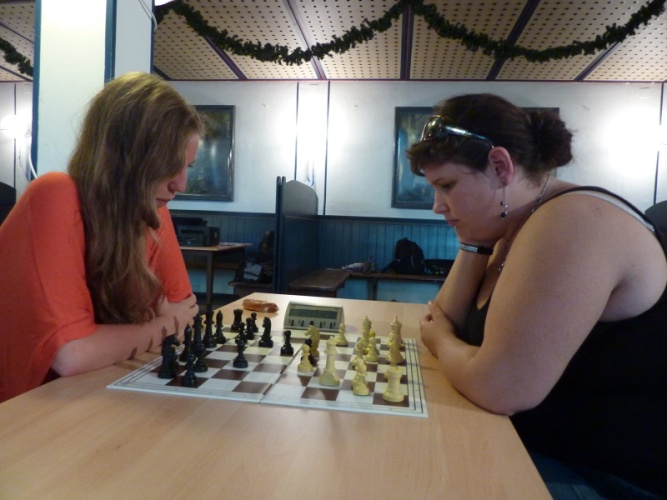 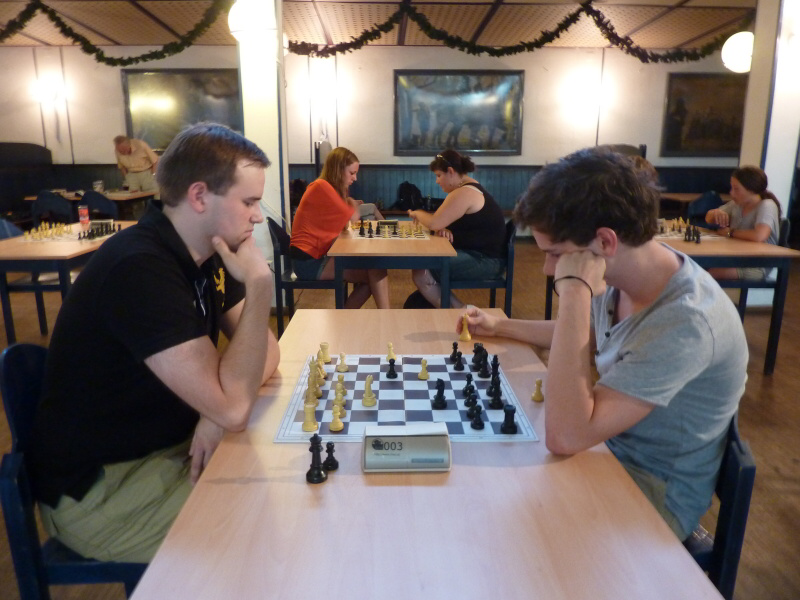 Hiebler gegen Klinkan	Dietmayer-Kräutler gegen Handler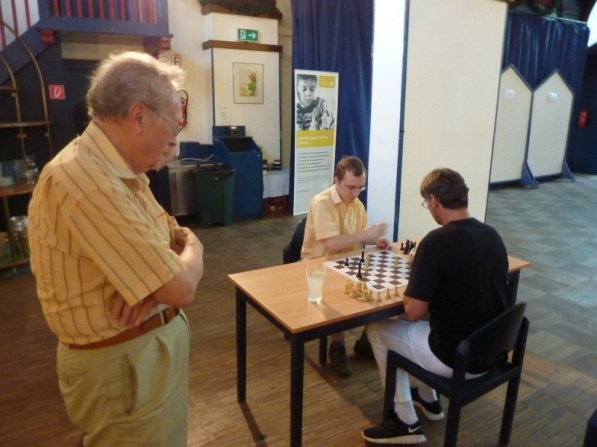 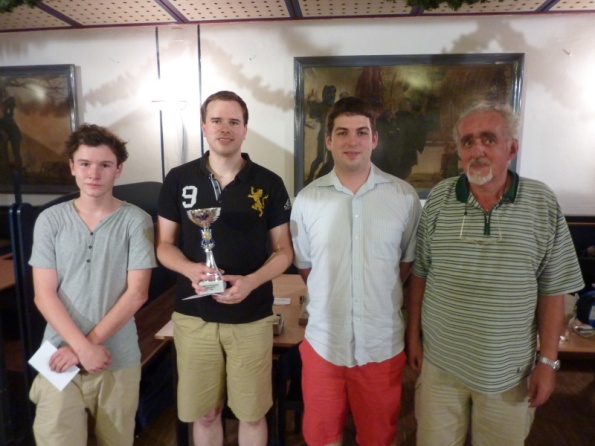 Präsident Jungwirth kiebitzt	Siegerfoto mit Schiedsrichter FahrnerTermine07.10.2011, Funktionärs-Workshop, Modul 2 - KommunikationGraz - Landessportzentrum, Dauer: 14.00-18.00, Vortragende: Erika König. Die Teilnahme ist kostenfrei. Die LSO untestützt die Veranstaltung. Ausschreibung (pdf)Steirische Turniere siehe 	http://styria.chess.at Bundesweite Turniere siehe 	http://www.chess.at Europäische Turniere siehe 	http://www.europechess.net Weltweite Turniere siehe 	http://www.fide.com Endstand Offene KlasseEndstand Offene KlasseEndstand Offene KlasseRg.NameFEDEloVerein/OrtPkt. Wtg11FMDietmayer-Kraeutler M.AUT2218Leoben1312,52Handler Lukas AUT2290Tsv Hartberg1312,53IMKreisl Robert AUT2392Leoben1211,54IMFreitag Manfred AUT2359Esv Austria Graz1110,55IMDiermair Andreas AUT2387Frauental9,59,56IMMoser Eva AUT2382Styria Graz9,59,57FMAschenbrenner Robert AUT2243Esv Austria Graz888FMWegerer Fred Ing.AUT2179Esv Austria Graz7,57,59Hatzl Johannes AUT2073Fuerstenfeld7710FMKrebs Johann AUT2251Strassenbahn Graz6611Schink Barbara AUT2030Strassenbahn Graz6612Strallhofer HermannAUT2042Leoben5,55,513Fauland Peter AUT2182Frauental5,55,514Krumphals Friedrich DIAUT2119Sk Maschinenhof Krieglach4,54,515Hammer Harald AUT1874Tillmitsch3316Neubauer Anton AUT1945Esv Austria Graz11Endstand DAMEN Endstand DAMEN Endstand DAMEN Rg.NameFEDEloVerein/OrtPkt. Wtg11WMKKlinkan Elisabeth AUT1938Weiz77Hiebler Laura AUT1820Weiz773Vogel Doris AUT1493Styria Graz444Stallinger Vanessa AUT1405Bad Gleichenberg225Fridrin Gertrude AUT1291Sv Schachamazonen Graz00